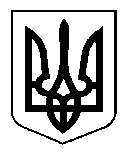 ВЕЛИКООЛЕКСАНДРІВСЬКА СЕЛИЩНА РАДАVIII СКЛИКАННЯ                                                 17 сесіяР І Ш Е Н Н Явід 10 грудня 2021 року 	       смт Велика Олександрівка                  № 3576Про затвердження проекту землеустрою щодо відведення земельної ділянки в оренду гр. Байбатирову В.В.            Розглянувши заяву гр. Байбатирова В.В. про надання в оренду земельної ділянки та проект землеустрою щодо відведення земельної ділянки в оренду для городництва із земель сільськогосподарського призначення площею 0,6000 га в межах с. Костромка, вул Капітана Пайкова на території Великоолександрівської селищної ради Херсонської області, на підставі ст. ст. 12, 36, 93, 125, 126 Земельного кодексу України, Закону України «Про землеустрій», Закону України «Про оренду землі», ст. ст. 26, 59 Закону України «Про місцеве самоврядування в Україні» селищна рада                                                      ВИРІШИЛА:             1. Затвердити проект землеустрою щодо відведення земельної ділянки в оренду гр. Байбатирову Володимиру Валерійовичу для городництва із земель сільськогосподарського призначення площею 0,6000 га в межах с. Костромка, вул Капітана Пайкова на території Великоолександрівської селищної ради Херсонської області, розроблений ТОВ «Експрес-Кадастр».            2. Надати в оренду гр. Байбатирову Володимиру Валерійовичу земельну ділянку (кадастровий номер 6520981500:04:001:0040) із земель сільськогосподарського призначення для городництва, площею 0,6000 га, розташовану на території Великоолександрівської селищної ради.                        3. Строк дії оренди встановити 7 (сім) років з моменту державної реєстрації договору оренди земельної ділянки.              4. Гр. Байбатирову В. В. в міячний термін виготовити договір щодо передачі в оренду земельної ділянки та провести на його підставі державну реєстрацію права оренди відповідно до Закону України «Про державну реєстрацію речових прав на нерухоме майно та їх обтяжень».             5. Орендну плату встановити в розмірі 8,0 % (вісім відсотків) за рік від нормативної грошової оцінки земельної ділянки.            6. Земельну ділянку використовувати згідно вимог статті 96 Земельного кодексу України.	  7. Контроль за виконанням цього рішення покласти на постійну комісію з питань земельних відносин, екології, архітектури, планування території та благоустрою.Селищний голова                                                                         Н.В. Корнієнко